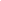 Aguachica, 7 de diciembre de 2022DERECHO DE PETICIÓNMinisterio de Ambiente y Desarrollo SostenibleBogotá, D.C.Estimados Señores: Ministerio de Ambiente y Desarrollo SostenibleDirector del Ministerio de Ambiente y Desarrollo SostenibleBogotá, D.C.Asunto: Derecho de Petición para solicitar informe catastral actualizadoYo, YUNELYS ESTHER DE LEON ALMENAREZ, identificada con cédula de ciudadanía número 39463160 expedida en Aguachica, Cesar, y con domicilio en Calle 10 # 6-23, Aguachica, en ejercicio del derecho de petición que consagra el artículo 23 de la Constitución Política de Colombia y las disposiciones pertinentes del Código de Procedimiento Administrativo y de lo Contencioso Administrativo, respetuosamente solicito lo siguiente:Deseo solicitar al Ministerio de Ambiente y Desarrollo Sostenible un informe catastral actualizado de una propiedad rural de mi interés. Hasta la fecha, no he obtenido información precisa ni actualizada sobre los límites, áreas y características de dicha propiedad, lo cual dificulta la toma de decisiones relacionadas con su uso y manejo.Fundamento mi petición en la Ley 1755 de 2015 - Ley de Derecho de Petición, la cual garantiza el derecho de los ciudadanos a formular peticiones a las autoridades y recibir una respuesta oportuna. Asimismo, la normativa establece la obligación de las entidades públicas de suministrar información clara y actualizada a los ciudadanos sobre asuntos de su competencia.La falta de información precisa sobre la propiedad rural ha generado dificultades para su adecuado aprovechamiento y desarrollo. Un informe catastral actualizado me permitirá conocer con certeza los límites y características de la propiedad, así como cualquier restricción o afectación que pudiera existir.Adjunto a esta petición los documentos y soportes necesarios para respaldar mi solicitud. Agradezco que se realice un análisis detallado y se emita el informe catastral correspondiente.Por favor, envíen su respuesta a la siguiente dirección:Yunelys Esther De Leon AlmenarezCédula: 39463160 de Aguachica, CesarTeléfono: 3156926412Dirección: Calle 10 # 6-23, Aguachica, Cesar, ColombiaCorreo Electrónico: yunelysdeleon@hotmail.comAgradezco su atención a esta petición y espero contar con una pronta respuesta que me permita acceder al informe catastral actualizado de la propiedad rural en cuestión. Esto contribuirá a la toma de decisiones informadas y al adecuado manejo de los recursos naturales en el territorio.Atentamente,Yunelys Esther De Leon Almenarez